Text na krabičkuFELIWAY Classic Náplň Veterinární přípravekPro spokojené kočkyKe zklidnění a pro pocit pohodyPomáhá zmírnit projevy stresu30 DNÍK použití s difuzérem48 mlFELIWAY Classic náplň používejte pouze do originálního FELIWAY Classic difuzéru.*Difuzér se prodává samostatně.Složení:Analog kočičího obličejového feromonu (F3) ......................................................2 %lsoparafinický uhlovodík q.s. ............................................................................ 48 mlJedna 48ml FELIWAY Classic náplň vydrží až 30 dní a nepřetržitě uvolňuje feromony na ploše do 70 m². (GHS08)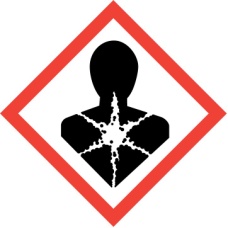 NEBEZPEČÍObsahuje: uhlovodíky C14-C19, izoalkany, cyklické sloučeniny, <2 % aromatických látek.Při požití a vniknutí do dýchacích cest může způsobit smrt.UCHOVÁVEJTE MIMO DOHLED A DOSAH DĚTÍ. Nebezpečí je spojeno s vniknutím kapaliny do dýchacích cest po požití a neúmyslném polknutí.V případě potřeby lékařské pomoci mějte po ruce obal nebo etiketu přípravku.Před použitím si přečtěte příbalovou informaci.PŘI POŽITÍ: okamžitě volejte do TOXIKOLOGICKÉHO INFORMAČNÍHO STŘEDISKA nebo lékaři. NEVYVOLÁVEJTE zvracení.Obsah a obal zlikvidujte na sběrném místě nebezpečného odpadu v souladu s místními právními předpisy.Patentovaná technologie.Držitel rozhodnutí o schválení a distributor:CEVA ANIMAL HEALTH SLOVAKIA, s.r.o.Prievozská 5434/6A821 09 Bratislava – mestská časť RužinovSlovenská republikawww.feliway.comČ. schválení: 103-19/CLot.:Exp.: